 Updated 6 April 2018Working in partnership with other agencies recognises the diverse expertise within the wider community and family violence sector, and strengthens the ability of the hospitals to respond to family violence in the most appropriate way. It is helpful to draw a partnership map showing the key family violence services within your local community and how well you are connected.Step One – IdentifyThere are a number of ways hospitals can identify family violence service providers / agencies:Work with the Family Violence Regional Integration Coordinator (RIC) to undertake a mapping exercise. Visit the The Lookout website to identify the available services in your area. Go to the Services Directory at: http://www.thelookout.org.au/sector-info/service-directoryInvite family violence sector representatives to undertake this work as a small working party (comprising representatives from hospital and sector) Draft documents for feedback from external, local and specialist family violence and sexual assault services Step Two – AnalyseAnalyse the current partnerships / referral pathways your hospital has in place with the local services you identified in Step One.Consider:How strong is your hospital’s partnership / relationship with each agency? (refer to the key on the following map)What is the referral pathway to each service? Which service providers and relationships are the most important or potentially important and should therefore be strengthened.Step 3 – Map outDraw a map to show current partnerships and their strength.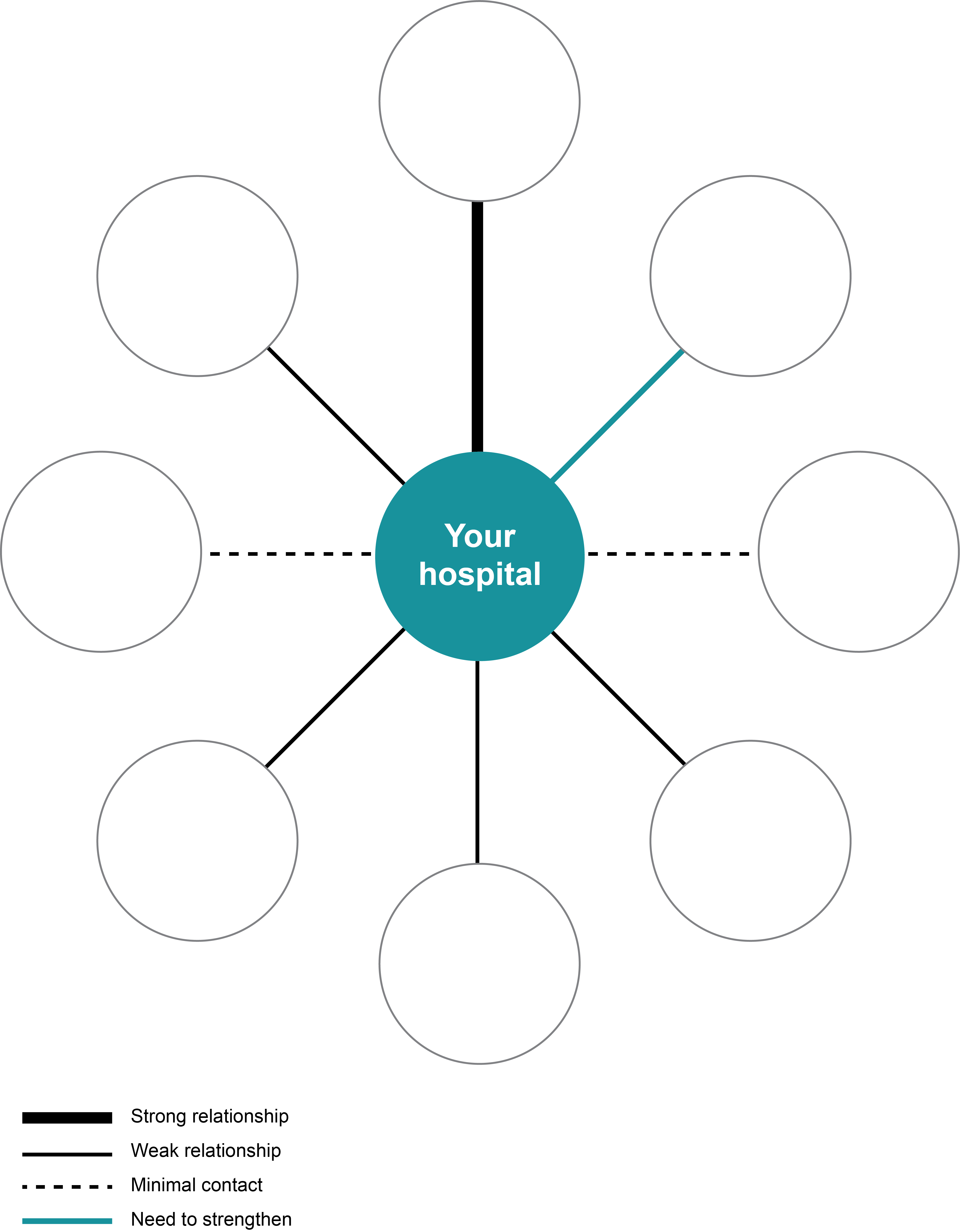 Step 4 – DocumentDocument your partnerships in the provided template and include actions for the Reference Group. AgencyReason for connectionStrength of connectionActionWho will actionWhenCostsCentre for Sexual Assault (CASA)Referral (primary referrals and secondary consultations)Joint trainingInformation sharingWeakInvite CASA representative onto the Reference Group SHRFV Project manager Within 1 monthnil